ОбщежитиеЗав. общежитиемЗубкова Елена ГригорьевнаТелефон: 8(8443)34-10-13 e-mail: vpt@vlz.ruРежим работы: Пн-Пт с 8:30 до 17:00, обед с 13:00 до 13:30Иногородние студенты обеспечиваются местами в общежитии техникума. Работа студенческого общежития осуществляется в соответствии с Положением о студенческом общежитии   техникума   и   Правилами     внутреннего    распорядка    в     общежитии техникума. В общежитии техникума проживают  100 человек.В общежитиях имеются комнаты для самоподготовки, отдыха, кухни, туалетные и гигиенические комнаты, комнаты для стирки, чистки и сушки белья, гладильные. Все они обеспечены мебелью, оборудованием и инвентарем.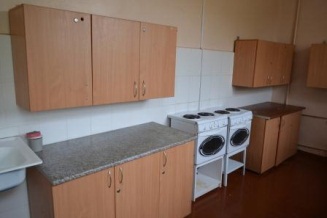 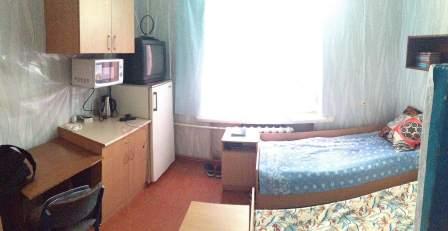 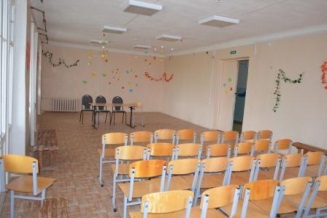 